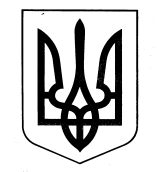 ХАРКІВСЬКА ОБЛАСНА ВІЙСЬКОВА АДМІНІСТРАЦІЯДЕПАРТАМЕНТ НАУКИ І ОСВІТИ Н А К А ЗПро припинення виплати обласних стипендій імені О. С. Масельського Відповідно до Порядку призначення та виплати обласних стипендій і персональних стипендій імені О. С. Масельського студентам закладів вищої освіти та вищих навчальних закладів І-ІІ рівнів акредитації (заклади фахової передвищої освіти), затвердженого рішенням Харківської обласної ради 
від 28 лютого 2019 року № 935-VII, на виконання обласної програми розвитку освіти «Новий освітній простір Харківщини» на 2019 – 2023 роки, затвердженої рішенням Харківської обласної ради від 06 грудня 2018 року № 817-VII  (зі змінами), Закону України «Про місцеві державні адміністрації», Указу Президента України від 24 лютого 2022 року № 64/2022 «Про введення воєнного стану в Україні», затвердженого Законом України від 24.02.2022 № 2102-ІХ (із змінами), Закону України «Про правовий режим воєнного стану», Указу Президента України від 24.02.2022 № 68/2022 «Про утворення військових адміністрацій», на підставі листа ректора Харківського національного університету внутрішніх справ Валерія Сокуренка від 04.05.2022 № 1/995 та листа директора Комунального закладу «Харківський фаховий вищий коледж мистецтв» Харківської обласної ради Любові Морозко від 06.05.2022 № 147,НАКАЗУЮ:1. ПРИПИНИТИ виплату обласної стипендії імені О.С. Масельського курсанту закладу вищої освіти у зв’язку із завершенням навчання:ГУДІЛІНУ Владиславу Владиславовичу, курсанту 4 курсу Харківського національного університету внутрішніх справ з 01 травня 2022 року.2. ПРИПИНИТИ виплату обласної стипендії імені О.С. Масельського студентці вищого навчального закладу І-ІІ рівнів акредитації (закладу фахової передвищої освіти) у зв’язку із наданням академічної відпустки:ХУРІ Амалії Абдулхамідівні, студентці 3 курсу Комунального закладу «Харківський фаховий вищий коледж мистецтв» Харківської обласної ради 
з 01 травня 2022 року.3. Відділу економіки, фінансування та бухгалтерського обліку Департаменту науки і освіти Харківської обласної військової адміністрації вжити заходів з припинення виплати обласної стипендії курсанту закладу вищої освіти та студентці вищого навчального закладу І-ІІ рівнів акредитації (закладу фахової передвищої освіти), зазначених у пунктах 1, 2 цього наказу.4. КОНТРОЛЬ за виконанням наказу покласти на заступника директора Департаменту науки і освіти Харківської обласної військової адміністрації - начальника управління науки, вищої, професійної освіти та кадрового забезпечення Володимира ІГНАТЬЄВА.Директор Департаменту                                                          Анжеліка КРУТОВА09.05.2022Харків№ 32 